Муниципальное предприятие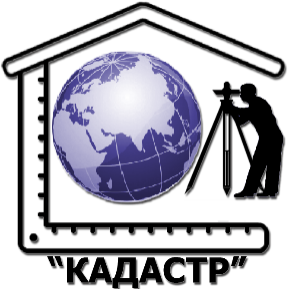 городского округа  Саранск« К А Д А С Т Р ». Саранск, пр. Ленина, д. 4                                                                                                           тел./факс: 8(8342)47-89-47E-mail:  kadastr_13@mail.ruШифр: ПМ-24/2021Саранск 2021 г.Муниципальное предприятие городского округа Саранск «Кадастр»Заказчик:  ООО «Ливада»ДОКУМЕНТАЦИЯпо внесению изменений в документацию по планировкетерритории, ограниченной Александровским шоссе, улицами Лодыгина и 1-я Промышленная (в районе промышленной зоны) г. Саранска, включая проект межевания, в части изменения планировки территории (проект межевания территории) земельного участка с кадастровым номером 13:23:1009041:100Часть 1Пояснительная записка                                                               Шифр: ПМ-24/2021                                                 Директор  _____________ В.В.Вавилов                  М.П.                                                               «_____» ________________2021 г.г. Саранск2021 г.ДОКУМЕНТАЦИЯпо внесению изменений в документацию по планировкетерритории, ограниченной Александровским шоссе, улицами Лодыгина и 1-я Промышленная (в районе промышленной зоны) г. Саранска, включая проект межевания, в части изменения планировки территории (проект межевания территории) земельного участка с кадастровым номером 13:23:1009041:100